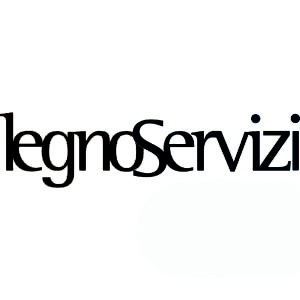 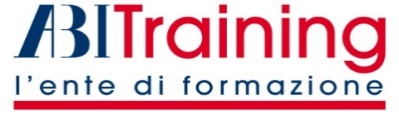 CORSO DI FORMAZIONE e CORSO DI AGGIORNAMENTO
DIRETTORE TECNICO DELLA PRODUZIONE
dei Centri lavorazione/Produttori di Elementi in Legno ad uso Strutturale
“D.M. 17/01/2018 cap. 11.7.10.1”

CORSO DI QUALIFICAZIONEDIRETTORE LAVORI PER ACCETTAZIONE LEGNO STRUTTURALE
(riservato a liberi professionisti)
Classificazione in cantiere di elementi ad uso strutturale
Controlli di accettazione in cantiere
“D.M. 17.01.2018 par. 11.7.10.2”26/27 febbraio e 5/6 marzoPaluzzaScheda di IscrizioneDATI PARTECIPANTE:Nome _______________________Cognome _____________________________Nato a ______________________________________ il ____________________Residente a ________________________________________ CAP ________ Prov._____In Via _____________________________________________________________Codice Fiscale ______________________ P.Iva____________________________Telefono _______________________Cellulare____________________________E-MAIL ____________________________________________________________Indirizzo PEC _______________________________________________________Qualifica/Professione ________________________________________________DATI PER FATTURAZIONE:Azienda/Ente _____________________________________________________________Attività dell’azienda _____________________________________________________________Indirizzo ___________________________________________________________CAP _________ Città _________________________________ Provincia _______Telefono _______________________________Cellulare ___________________ E-mail _______________________________________P.IVA ___________________________ C.F. ______________________________Codice Univoco ____________ Indirizzo PEC ___________________________________Modalità di Iscrizione *** Il corso si svolgerà con un minimo di 10 iscritti ***BARRARE CON UNA X IL CORSO A CUI ISCRIVERSI:CORSO DI FORMAZIONE (32 ore + 2 ore test d’esame + prova pratica) 	€ 1400,00 + IVA al pubblico	€ 1000,00 + IVA ai soci di Legno Servizi e associati ai partnerCORSO DI AGGIORNAMENTO (16 ore + 2 ore test d’esame)	  € 1000,00 + IVA al pubblico€ 680,00 + IVA ai soci di Legno Servizi e associati ai partnerCORSO DI QUALIFICAZIONE DIRETTORE LAVORIper Accettazione Legno Strutturale (32 ore + 2 ore test d’esame + prova pratica) 	  € 1000,00 + IVA al pubblico	  € 680,00 + IVA ai soci di Legno Servizi e soggetti convenzionati*****************EVENTUALE RIPETIZIONE DEL TEST: GRATUITA, IN SUCCESSIVA SESSIONE*****************LA PRESENTE SCHEDA DI ISCRIZIONE, UNITAMENTE ALLA DOCUMENTAZIONE RICHIESTA, DOVRA’ ESSERE INVIATA TRAMITE MAIL ALL’INDIRIZZO   info@legnoservizi.it Allegare anche copia della contabile del Bonifico INFORMATIVA AL TRATTAMENTO DEI DATI PERSONALIABITraining S.r.l.s.u.., di seguito denominato Titolare, ai sensi del Regolamento Generale sulla Protezione dei Dati UE 2016/679, Le comunica che i dati acquisiti con il presente modulo sono trattati in modo lecito, corretto e trasparente - mediante strumenti elettronici e non - da persone, fisiche e/o giuridiche, formalmente autorizzate ed istruite dal Titolare e che si siano impegnate alla riservatezza o abbiano un adeguato obbligo legale di riservatezza. Tali dati sono inoltre adeguati, esatti, pertinenti e aggiornati. I dati vengono raccolti e legittimamente trattati – sulla base del Suo consenso esplicito, libero e facoltativo da apporre in calce - esclusivamente per darLe informazioni e offerte promozionali inviandole via email o contattandoLa telefonicamente ai recapiti da Lei indicati. I dati acquisiti potranno altresì essere utilizzati, in forma anonima ed aggregata, per scopi statistici. Tuttavia tale attività, non essendo possibile la Sua identificazione, non è qualificabile come trattamento di dati personali. I dati Personali non saranno trasferiti a Soggetti posti al di fuori dello Spazio Economico Europeo, non saranno oggetto di diffusione alcuna e saranno trattati per il tempo strettamente necessario a raggiungere gli scopi indicati nella presente informativa e fino al tempo permesso dalla legge Italiana a tutela dei propri interessi (Art. .C.). Maggiori informazioni in merito al periodo di conservazione dei Dati Personali e ai criteri utilizzati per determinare tale periodo possono essere richieste mediante raccomandata A./R. al Titolare. Le precisiamo che il Titolare del trattamento dei dati è la scrivente ABITraining S.r.l.s.u. con sede in Zona Ind.le C.da Cucullo - 66026 Ortona (CH) ove è anche disponibile l’elenco aggiornato dei soggetti esterni ai quali i dati potranno essere comunicati. Nei limiti della Normativa Applicabile, in qualità di Soggetto Interessato, Lei ha il diritto di chiedere al Titolare, in qualunque momento, l’accesso ai propri dati personali e ottenere la rettifica, la cancellazione degli stessi, la limitazione del trattamento o opporsi al loro trattamento. Lei ha in ogni caso il diritto di proporre reclamo all’autorità di controllo competente (Garante per la Protezione dei Dati Personali) qualora ritenga che il trattamento dei Suoi dati Personali sia contrario alla normativa vigente. CONSENSO AL TRATTAMENTO DEI DATI PERSONALIIo sottoscritto/a ________________________________________________________, in qualità di interessato, apponendo la firma in calce alla presente DICHIARO di avere preso attentamente visione dell’informativa sopra riportata e di aver compreso pienamente quanto in essa specificato. AUTORIZZO inoltre ABICert S.a.s. a contattarmi all’indirizzo email e al recapito telefonico da me forniti col presente modulo per inviarmi informazioni e comunicazioni promozionali.Lì ______________________________ Firma ___________________________________________ Firma del partecipantePER INFORMAZIONILegno Servizi - e-mail: info@lengoservizi.it - cell. 348 0365864ABITraining S.r.l. s.u. (Società del gruppo ABICert)Sig.ra Mariarosa Lanci - E-mail: formazione@abitraining.it  -	Tel. 085 9039330